Отчёт Теречной СОШо проведении Урока мужества, посвященного 77-й годовщине со дня Победы советских войск в Сталинградской битве.    В этом году Россия отмечает   77- ю годовщину  Победы Советских войск в Сталинградской битве  и 102-летие создания Рабоче-крестьянской Красной Армии.    Именно в целях увековечивания подвига советского народа, победившего в Сталинградской битве,  формирования высокого патриотического сознания в преемственности поколений и формирования представлений об ответственном гражданском поведении детей и молодёжи в нашей школе 3февраля  был проведен Урок  Мужества, приуроченный этим двум датам.     Нужно отметить, что в  подготовке и проведении Урока Мужества «Сталинградская битва» приняли участие все классные коллективы и педагоги  школы.   С приветственным словом к собравшимся обратилась заместитель директора по ВР Сурхаева Айна А., которая отметила, что такие мероприятия помогают учащимся больше узнать об истории Отечества, его защитниках.    Завершила она приветственное слово строчками:Прошла война, прошла страда, Но боль взывает к людям: Давайте, люди, никогда Об этом не забудем. Пусть память верную о ней Хранят, об этой муке, И дети нынешних детей, И наших внуков внуки.    В ходе мероприятия учитель истории Исмаилова Б.С. рассказала о великом народном подвиге, душевном порыве, единстве и мужестве защитников города Сталинграда, что битва за Сталинград стала коренным переломом в ходе Великой Отечественной войны. На Уроке ребята, перелистывая трагические страницы тех памятных событий, вспоминая о великом героизме советского народа,  узнали о том, что это была одна из самых кровопролитнейших битв в истории человечества - битва за Сталинград, ставшая коренным переломом в ходе Второй мировой войны. «Победу советских войск под Сталинградом военные историки называют предвестницей Победы 9 мая 1945 года, - заметила Барият Салмановна. -  Пусть мужество советских воинов, прорвавших фашист-ский фронт и успешно завершивших самое кровавое сражение Великой Отече-ственной войны, будет по достоинству оценено и сохранно и  в вашей памяти».    Используя редкие снимки и кадры из хроники ВОВ, электронную презента-цию,   прослушивая песни военных лет, совершая виртуальную  экскурсию по мемориальному комплексу «Мамаев курган», Исмаилова Б.С. рассказала об историческом значении Сталинградской битвы.  Главной мыслью её выступления, несомненно, стали слова: «Сталинградская битва была самым тяжёлым и кровопролитным сражением Великой Отечест-венной войны. Грандиозная по масштабам битва, длившаяся ровно двести дней и ночей, стала переломным моментом и положила начало контрнаступлению советских войск. Защитники Сталинграда ценой своей жизни остановили врага и не пустили его на левый берег Волги».  По окончании Урока группа учащихся  вышла на сцену с литературно-музы-кальной композицией, посвященной защитникам Отечества. В яркой эмоцио-нальной программе прозвучали поэтические строки, песни.  В конце мероприятия Исмаилова Б.С.  ответила на интересующие ребят вопросы, порекомендовала прочитать произведения известных советских и российских писателей о Сталинградском сражении. Материал подготовила заместитель директора по ВР А.А.Сурхаева   6.02.2020 г.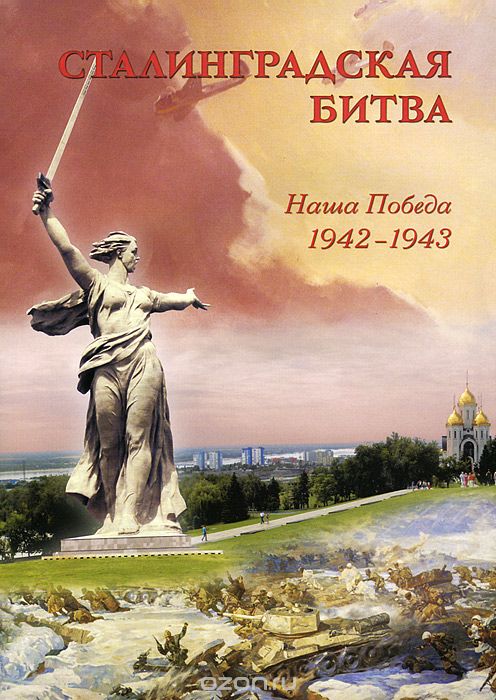 